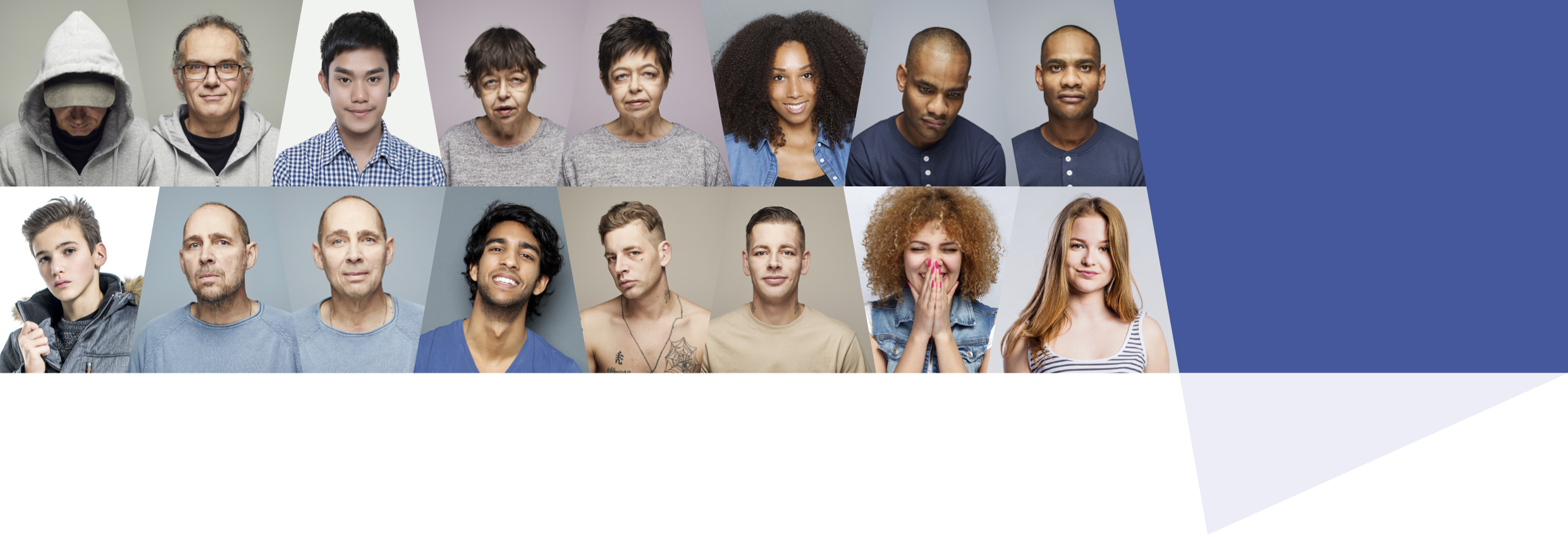 Klinische keuzestage/ doorstroomstageForensische PsychiatrieBen jij een psychiater in opleiding en op zoek naar een doorstroomstage?Fivoor biedt klinische keuzestages forensische psychiatrie aan voor AIOS'sen, die een prikkelende en uitdagende forensische stage willen volgen in een wetenschappelijk ingestelde instelling in de randstadregio. Er zijn verschillende klinische mogelijkheden en locaties afhankelijk van je interesse,  voor een periode tussen 6 tot 12 maanden. Tijdens de stages kun jezelf verder bekwamen in allerlei deelgebieden van de forensische psychiatrie, soms ook op het grensvlak van psychiatrie en recht. Bij de patiëntenpopulatie is er sprake van complexe psychiatrische en sociale problematiek, waardoor de werkzaamheden zeer uitdagend, boeiend en gevarieerd zijn en de pathologie zeer divers is.Klinische stageDe arts assistent zal werkzaamheden verrichten op een vaste afdeling, taken van de hoofdbehandelaar waarnemen, consulent zijn en waarnemen op andere beveiligde afdelingen. Daarnaast zul je ook intakes verrichten buiten de instelling en bestaat de mogelijkheid rapportages te verrichten. Bij een stage van 1 jaar kan de opleiding tot rapporteur gefaciliteerd wordenDe stage bestaat uit het diagnosticeren en behandelen van patiënten met verschillende forensische titels. Het leren functioneren als beleidspsychiater die multidisciplinair, in teamverband de behandeling  van psychiatrische patiënten aanstuur. Hierbij is er vaak sprake van complexe, gecombineerde problematiek. As-1 problematiek interacteert vaak het onderliggende persoonlijkheidsproblematiek. Deze patiënten verblijven in een gesloten klinische setting.Verder bekwaamd de AIOS zich in de specifieke kennis over het forensisch kader, zoals de beginselenwet voor TBS- gestelden en andere forensische titels of in relatie tot de BOPZ. Daarnaast leert de AIOS de toepassing van specifieke forensische risicotaxatie instrumentenOpleider Fivoor: Arjen Neven - psychiater/opleiderDe Stageduur is bij voorkeur één 1 jaar, in overleg kan dit aangepast worden.Heb je interesse in een van deze stages? Neem dan contact op met Arjen Neven, psychiater/opleider A.Neven@fivoor.nl. 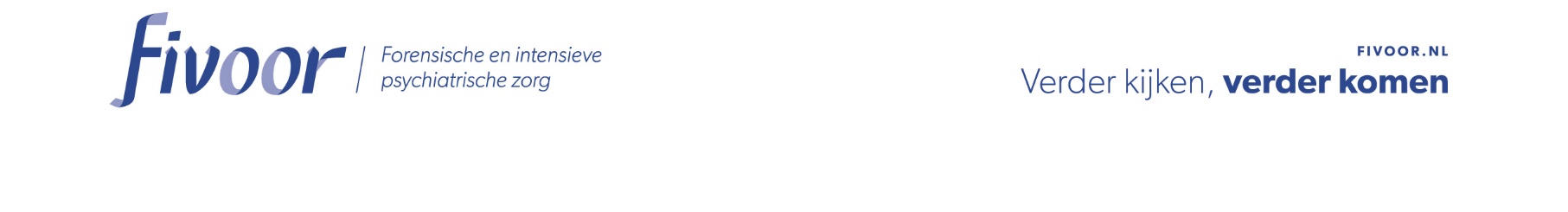 